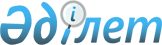 О внесении изменений и дополнений в решение Тимирязевского районного маслихата от 25 декабря 2020 года № 51/1 "Об утверждении районного бюджета Тимирязевского района на 2021-2023 годы"Решение Тимирязевского районного маслихата Северо-Казахстанской области от 30 марта 2021 года № 3/1. Зарегистрировано Департаментом юстиции Северо-Казахстанской области 2 апреля 2021 года № 7225
      В соответствии со статьей 109 Бюджетного кодекса Республики Казахстан от 4 декабря 2008 года и подпунктом 1) пункта 1 статьи 6 Закона Республики Казахстан от 23 января 2001 года "О местном государственном управлении и самоуправлении в Республике Казахстан", Тимирязевский районный маслихат РЕШИЛ:
      1. Внести в решение Тимирязевского районного маслихата "Об утверждении районного бюджета Тимирязевского района на 2021-2023 годы" от 25 декабря 2020 года № 51/1 (опубликовано 06 января 2021 года в Эталонном контрольном банке нормативных правовых актов Республики Казахстан в электронном виде, зарегистрировано в Реестре государственной регистрации нормативных правовых актов за № 6875), следующие изменения и дополнения:
      пункт 1 изложить в новой редакции:
      "1. Утвердить районный бюджет Тимирязевского района на 2021-2023 годы согласно приложениям 1, 2 и 3 соответственно, в том числе на 2021 год в следующих объемах:
      1) доходы – 4 891 827,9 тысяч тенге:
      налоговые поступления – 311 746 тысяч тенге;
      неналоговые поступления – 6 888 тысяч тенге;
      поступления от продажи основного капитала – 5 000 тысяч тенге;
      поступления трансфертов – 4 568 193,9 тысяч тенге; 
      2) затраты – 4 918 101 тысяча тенге; 
      3) чистое бюджетное кредитование – 991 849,5 тысяч тенге:
      бюджетные кредиты – 1 005 419,5 тысяч тенге;
      погашение бюджетных кредитов – 13 570 тысяч тенге;
      4) сальдо по операциям с финансовыми активами – 6 000 тысяч тенге:
      приобретение финансовых активов – 6 000 тысяч тенге;
      поступления от продажи финансовых активов государства – 0 тысяч тенге;
      5) дефицит (профицит) бюджета – - 1 024 122,6 тысяч тенге;
      6) финансирование дефицита (использование профицита) бюджета – 1 024 122,6 тысяч тенге:
      поступление займов – 1 005 419,5 тысяч тенге;
      погашение займов – 13 570 тысяч тенге;
      используемые остатки бюджетных средств – 32 273,1 тысяча тенге.";
      пункт 8 изложить в новой редакции:
      "8. Учесть в районном бюджете на 2021 год целевые трансферты из республиканского бюджета в сумме 2 147 906 тысяч тенге в следующих размерах:
      1) 8 457 тысяч тенге – на обеспечение прав и улучшение качества жизни инвалидов в Республике Казахстан, в том числе: 
      на увеличение норм обеспечения инвалидов обязательными гигиеническими средствами в сумме 2 873 тысячи тенге; 
      на расширение перечня технических вспомогательных (компенсаторных) средств в сумме 1 227 тысяч тенге; 
      на протезно-ортопедические средства в сумме 219 тысяч тенге; 
      на сурдотехнические средства в сумме 175 тысяч тенге; 
      на тифлотехнические средства в сумме 1 673 тысячи тенге; 
      на специальные средства передвижения в сумме 1 114 тысяч тенге; 
      на санаторно-курортное лечение в сумме 1 176 тысяч тенге; 
      2) 4 208 тысяч тенге – на гарантированный социальный пакет;
      3) 22 252 тысяч тенге – на выплату государственной адресной социальной помощи; 
      4) 6 168 тысяч тенге – на установление доплат к заработной плате работников, предоставляющих специальные социальные услуги в государственных организациях социальной защиты населения; 
      5) 102 660 тысяч тенге – на развитие рынка труда, в том числе:
      на частичное субсидирование заработной платы в сумме 5 115 тысяч тенге;
      на предоставление субсидий на переезд в сумме 15 872 тысячи тенге;
      на молодежную практику в сумме 6 126 тысяч тенге; 
      на аренду (найм) жилья и возмещение коммунальных затрат в сумме 12 601 тысяча тенге;
      на предоставление субсидий работодателям в сумме 6 564 тысячи тенге; 
      на предоставление грантов переселенцам на реализацию новых бизнес-идей в сумме 17 502 тысячи тенге;
      на общественные работы в сумме 38 880 тысяч тенге;
      6) 16 853 тысячи тенге – на установление доплат к должностному окладу за особые условия труда в организациях культуры и архивных учреждениях управленческому и основному персоналу государственных организаций культуры и архивных учреждений;
      7) 327 250 тысяч тенге – на приобретение жилья для переселенцев из трудоизбыточных регионов;
      8) 210 009 тысяч тенге – на средний ремонт внутрипоселковых дорог с освещением и тротуарами в селе Тимирязево Тимирязевского района на реализацию мероприятий по социальной и инженерной инфраструктуре в сельских населенных пунктах по проекту "Ауыл-Ел бесігі" в рамках государственной программы развития регионов до 2025 года, утвержденной постановлением Правительства Республики Казахстан от 27 декабря 2019 года № 990 "Об утверждении Государственной программы развития регионов на 2020-2025 годы" (далее – проект "Ауыл-Ел бесігі");
      9) 153 279 тысяч тенге – на строительство площадки водонапорных сооружений в селе Москворецкое;
      10) 764 028 тысяч тенге – на реконструкцию площадок водонапорных сооружений со строительством водонапорных башен и зданий насосных по 9-ти населенным пунктам: в селах Аксуат, Белоградовка, Дзержинское, Дмитриевка, Дружба, Докучаево, Комсомольское, Ленинское, Мичурино;
      11) 532 742 тысячи тенге – на строительство физкультурно-оздоровительного комплекса в селе Тимирязево на развитие социальной и инженерной инфраструктуры в сельских населенных пунктах в рамках проекта "Ауыл-Ел бесігі".";
      пункт 9 изложить в новой редакции:
      "9. Учесть в районном бюджете на 2021 год целевые трансферты и внутренние займы из областного бюджета в сумме 1 250 116,5 тысяч тенге в следующих размерах:
      1) 20 110 тысячи тенге – на средний ремонт внутрипоселковых дорог с освещением и тротуарами в селе Тимирязево Тимирязевского района на реализацию мероприятий по социальной и инженерной инфраструктуре в сельских населенных пунктах в рамках проекта "Ауыл-Ел бесігі";
      2) 11 354 тысячи тенге – на строительство площадки водонапорных сооружений в селе Москворецкое;
      3) 123 453 тысячи тенге – на реконструкцию площадок водонапорных сооружений со строительством водонапорных башен и зданий насосных по 9-ти населенным пунктам: в селах Аксуат, Белоградовка, Дзержинское, Дмитриевка, Дружба, Докучаево, Комсомольское, Ленинское, Мичурино;
      4) 50 000 тысяч тенге – на строительство физкультурно-оздоровительного комплекса в селе Тимирязево на развитие социальной и инженерной инфраструктуры в сельских населенных пунктах в рамках проекта "Ауыл-Ел бесігі";
      5) 6 000 тысяч тенге – на приобретение водогрейного котла на центральную котельную села Тимирязево;
      6) 4 925 тысяч тенге – на текущий ремонт разводящих сетей водопровода в селе Белоградовка;
      7) 8 000 тысяч тенге – на обустройство сквера в селе Акжан;
      8) 12 000 тысяч тенге – на обустройство игровых площадок в селе Тимирязево;
      9) 6 000 тысяч тенге – на текущий ремонт сети уличного освещения села Аксуат;
      10) 3 922 тысячи тенге – на текущий ремонт освещения внутрипоселковых улиц в селе Степное;
      11) 4 000 тысяч тенге – на оснащение культурно-оздоровительных центров при домах досуга культуры села Дружба и села Тимирязево;
      12) 30 078 тысяч тенге – на текущий ремонт уличного освещения села Тимирязево;
      13) 497 тысяч тенге – на телефонизацию и подключение к сети интернет сельских библиотек;
      14) 12 488 тысяч тенге – софинансирование на реконструкцию здания Дома культуры в селе Тимирязево в рамках проекта "Ауыл- Ел бесігі";
      15) 872 703,5 тысяч тенге – на строительство блочно-модульной котельной в рамках проекта "Дорожная карта занятости на 2020-2021 годы" утвержденного распоряжением Премьер-Министра Республики Казахстан от 27 марта 2020 года № 55-р "Об утверждении Дорожной карты занятости на 2020 - 2021 годы" за счет внутренних займов;
      16) 84 586 тысяч тенге – на строительство культурно-оздоровительного центра в селе Аксуат за счет внутренних займов.";
      дополнить пунктом 13-1 следующего содержания:
      "13-1. Предусмотреть расходы районного бюджета за счет свободных остатков бюджетных средств, сложившихся на начало финансового года и возврат целевых трансфертов республиканского и областного бюджетов, неиспользованных в 2020 году согласно приложению 5.";
      приложение 1 к указанному решению изложить в новой редакции согласно приложению 1 к настоящему решению;
      дополнить приложением 5 к указанному решению согласно приложению 2 к настоящему решению.
      2. Настоящее решение вводится в действие с 1 января 2021 года. Бюджет Тимирязевского района на 2021 год Расходы районного бюджета за счет свободных остатков бюджетных средств, сложившихся на начало финансового года и возврат целевых трансфертов республиканского и областного бюджетов, неиспользованных в 2020 году
					© 2012. РГП на ПХВ «Институт законодательства и правовой информации Республики Казахстан» Министерства юстиции Республики Казахстан
				
      Председатель сессии районного маслихата

А. Асанова

      Секретарь районного маслихата

А. Асанова
Приложение 1 к решениюТимирязевского районного маслихатаот 30 марта 2021 года№ 3/1Приложение 1 к решениюТимирязевского районного маслихатаот 25 декабря 2020 года № 51/1
Категория
Класс
Подкласс
Наименование
Сумма (тысяч тенге)
1) Доходы
4 891 827,9
1
Налоговые поступления
311 746
03
Социальный налог
170 000
1
Социальный налог
170 000
04
Налоги на собственность
69 000
1
Налоги на имущество
69 000
05
Внутренние налоги на товары, работы и услуги
67 915
2
Акцизы
1 365
3
Поступления за использование природных и других ресурсов
62 000
4
Сборы за ведение предпринимательской и профессиональной деятельности
4 550
08
Обязательные платежи, взимаемые за совершение юридически значимых действий и (или) выдачу документов уполномоченными на то государственными органами или должностными лицами
4 831
1
Государственная пошлина
4 831
2
Неналоговые поступления
6 888
01
Доходы от государственной собственности
2 588
5
Доходы от аренды имущества, находящегося в государственной собственности
2 400
7
Вознаграждения по кредитам, выданным из государственного бюджета
188
06
Прочие неналоговые поступления
4 300
1
Прочие неналоговые поступления
4 300
3
Поступления от продажи основного капитала
5 000
03
Продажа земли и нематериальных активов
5 000
1
Продажа земли
5 000
4
Поступления трансфертов
4 568 193,9
01
Трансферты из нижестоящих органов государственного управления
1948,9
3
Трансферты из бюджетов городов районного значения, сел, поселков, сельских округов
1948,9
02
Трансферты из вышестоящих органов государственного управления
4 566 245
2
Трансферты из областного бюджета
4 566 245
Функциональная группа
Администратор бюджетных программ
Программа
Наименование
Сумма (тысяч тенге)
2) Затраты
4 918 101
01
Государственные услуги общего характера
484 002
112
Аппарат маслихата района (города областного значения)
17 690
001
Услуги по обеспечению деятельности маслихата района (города областного значения)
17 381
003
Капитальные расходы государственного органа
309
122
Аппарат акима района (города областного значения)
100 613
001
Услуги по обеспечению деятельности акима района (города областного значения)
95 287
003
Капитальные расходы государственного органа
5 326
459
Отдел экономики и финансов района (города областного значения)
46 890
001
Услуги по реализации государственной политики в области формирования и развития экономической политики, государственного планирования, исполнения бюджета и управления коммунальной собственностью района (города областного значения)
29 532
003
Проведение оценки имущества в целях налогообложения
441
010
Приватизация, управление коммунальным имуществом, постприватизационная деятельность и регулирование споров, связанных с этим
310
113
Целевые текущие трансферты нижестоящим бюджетам
16 607
495
Отдел архитектуры, строительства, жилищно-коммунального хозяйства, пассажирского транспорта и автомобильных дорог района (города областного значения)
318 809
001
Услуги по реализации государственной политики на местном уровне в области архитектуры, строительства, жилищно-коммунального хозяйства, пассажирского транспорта и автомобильных дорог
16 765
003
Капитальные расходы государственного органа
300
113
Целевые текущие трансферты нижестоящим бюджетам
301 744
02
Оборона
7 626,8
122
Аппарат акима района (города областного значения)
7 626,8
005
Мероприятия в рамках исполнения всеобщей воинской обязанности
3 530
006
Предупреждение и ликвидация чрезвычайных ситуаций масштаба района (города областного значения)
2 225,8
007
Мероприятия по профилактике и тушению степных пожаров районного (городского) масштаба, а также пожаров в населенных пунктах, в которых не созданы органы государственной противопожарной службы
1 871
06
Социальная помощь и социальное обеспечение
257 497
451
Отдел занятости и социальных программ района (города областного значения)
257 497
001
Услуги по реализации государственной политики на местном уровне в области обеспечения занятости и реализации социальных программ для населения
21 864
002
Программа занятости
123 737
005
Государственная адресная социальная помощь
32 023
007
Социальная помощь отдельным категориям нуждающихся граждан по решениям местных представительных органов
11 920
010
Материальное обеспечение детей-инвалидов, воспитывающихся и обучающихся на дому
946
011
Оплата услуг по зачислению, выплате и доставке пособий и других социальных выплат
261
014
Оказание социальной помощи нуждающимся гражданам на дому
26 862
017
Обеспечение нуждающихся инвалидов обязательными гигиеническими средствами и предоставление услуг специалистами жестового языка, индивидуальными помощниками в соответствии с индивидуальной программой реабилитации инвалида
12 114
021
Капитальные расходы государственного органа
715
023
Обеспечение деятельности центров занятости населения
27 055
07
Жилищно-коммунальное хозяйство
1 412 938
495
Отдел архитектуры, строительства, жилищно-коммунального хозяйства, пассажирского транспорта и автомобильных дорог района (города областного значения)
1 412 938
008
Организация сохранения государственного жилищного фонда
18 000
013
Развитие коммунального хозяйства
5 000
016
Функционирование системы водоснабжения и водоотведения
500
020
Изготовление технических паспортов на объекты кондоминиумов
74
026
Организация эксплуатации тепловых сетей, находящихся в коммунальной собственности районов (городов областного значения)
3 000
058
Развитие системы водоснабжения и водоотведения в сельских населенных пунктах
1 052 114
098
Приобретение жилья коммунального жилищного фонда
334 250
08
Культура, спорт, туризм и информационное пространство
129 410,7
465
Отдел физической культуры и спорта района (города областного значения)
14 754
001
Услуги по реализации государственной политики на местном уровне в сфере физической культуры и спорта
10 224
006
Проведение спортивных соревнований на районном (города областного значения) уровне
529
007
Подготовка и участие членов сборных команд района (города областного значения) по различным видам спорта на областных спортивных соревнованиях
4 001
478
Отдел внутренней политики, культуры и развития языков района (города областного значения)
112 526
001
Услуги по реализации государственной политики на местном уровне в области внутренней политики, культуры, развития языков и спорта
16 536
004
Реализация мероприятий в сфере молодежной политики
5 071
005
Услуги по проведению государственной информационной политики
7 056
007
Функционирование районных (городских) библиотек
45 650
008
Развитие государственного языка и других языков народа Казахстана
681
009
Поддержка культурно-досуговой работы
30 001
032
Капитальные расходы подведомственных государственных учреждений и организаций
2 263
113
Целевые текущие трансферты нижестоящим бюджетам
5 268
495
Отдел архитектуры, строительства, жилищно-коммунального хозяйства, пассажирского транспорта и автомобильных дорог района (города областного значения)
2 130,7
021
Развитие объектов спорта
1 930,7
036
Развитие объектов культуры
200
10
Сельское, водное, лесное, рыбное хозяйство, особо охраняемые природные территории, охрана окружающей среды и животного мира, земельные отношения
67 780
459
Отдел экономики и финансов района (города областного значения)
19 102
099
Реализация мер по оказанию социальной поддержки специалистов
19 102
463
Отдел земельных отношений района (города областного значения)
11 240
001
Услуги по реализации государственной политики в области регулирования земельных отношений на территории района (города областного значения)
11 240
474
Отдел сельского хозяйства и ветеринарии района (города областного значения)
33 952
001
Услуги по реализации государственной политики на местном уровне в сфере сельского хозяйства и ветеринарии
30 752
003
Капитальные расходы государственного органа
3200
495
Отдел архитектуры, строительства, жилищно-коммунального хозяйства, пассажирского транспорта и автомобильных дорог района (города областного значения)
3 486
010
Развитие объектов сельского хозяйства
3 486
12
Транспорт и коммуникации
19 040
495
Отдел архитектуры, строительства, жилищно-коммунального хозяйства, пассажирского транспорта и автомобильных дорог района (города областного значения)
19 040
023
Обеспечение функционирования автомобильных дорог
17 000
039
Субсидирование пассажирских перевозок по социально значимым городским (сельским), пригородным и внутрирайонным сообщениям
2 040
13
Прочие
611 332
459
Отдел экономики и финансов района (города областного значения)
6 400 
012
Резерв местного исполнительного органа района (города областного значения)
6 400
469
Отдел предпринимательства района (города областного значения)
9 702
001
Услуги по реализации государственной политики на местном уровне в области развития предпринимательства
9 702
495
Отдел архитектуры, строительства, жилищно-коммунального хозяйства, пассажирского транспорта и автомобильных дорог района (города областного значения)
595 230
079
Развитие социальной и инженерной инфраструктуры в сельских населенных пунктах в рамках проекта "Ауыл-Ел бесігі"
595 230
14
Обслуживание долга
196,7
459
Отдел экономики и финансов района (города областного значения)
196,7
021
Обслуживание долга местных исполнительных органов по выплате вознаграждений и иных платежей по займам из областного бюджета
196,7
15
Трансферты
1 928 277,8
459
Отдел экономики и финансов района (города областного значения)
1 928 277,8
006
Возврат неиспользованных (недоиспользованных) целевых трансфертов
1 124,8
024
Целевые текущие трансферты из нижестоящего бюджета на компенсацию потерь вышестоящего бюджета в связи с изменением законодательства
1 742 501
038
Субвенции
184 652
3) Чистое бюджетное кредитование
991 849,5
Бюджетные кредиты
1 005 419,5
07
Жилищно-коммунальное хозяйство
872 703,5
495
Отдел архитектуры, строительства, жилищно-коммунального хозяйства, пассажирского транспорта и автомобильных дорог района (города областного значения)
872 703,5
013
Развитие коммунального хозяйства
872 703,5
08
Культура, спорт, туризм и информационное пространство
84 586
495
Отдел архитектуры, строительства, жилищно-коммунального хозяйства, пассажирского транспорта и автомобильных дорог района (города областного значения)
84 586
036
Развитие объектов культуры
84 586
10
Сельское, водное, лесное, рыбное хозяйство, особо охраняемые природные территории, охрана окружающей среды и животного мира, земельные отношения
48 130
459
Отдел экономики и финансов района (города областного значения)
48 130
018
Бюджетные кредиты для реализации мер социальной поддержки специалистов
48 130
Категория
Класс
Подкласс
Наименование
Сумма (тысяч тенге)
5
Погашение бюджетных кредитов
13 570
01
Погашение бюджетных кредитов
13 570
1
Погашение бюджетных кредитов, выданных из государственного бюджета
13 570
4) Сальдо по операциям с финансовыми активами
6 000
Приобретение финансовых активов
6 000
Функциональная группа
Администратор бюджетных программ
Программа
Наименование
Сумма (тысяч тенге)
13
Прочие
6 000
495
Отдел архитектуры, строительства, жилищно-коммунального хозяйства, пассажирского транспорта и автомобильных дорог района (города областного значения)
6 000
065
Формирование или увеличение уставного капитала юридических лиц
6 000
Поступления от продажи финансовых активов государства
0
5) Дефицит (профицит) бюджета
- 1 024 122,6
6) Финансирование дефицита (использование профицита) бюджета
1 024 122,6
Категория
Класс
Подкласс
Наименование
Сумма (тысяч тенге)
7
Поступление займов
1 005 419,5
01
Внутренние государственные займы
1 005 419,5
2
Договоры займа
1 005 419,5
Функциональная группа
Администратор бюджетных программ
Программа
Наименование
Сумма (тысяч тенге)
16
Погашение займов
13 570
459
Отдел экономики и финансов района (города областного значения)
13 570
005
Погашение долга местного исполнительного органа перед вышестоящим бюджетом
13 570
Категория
Класс
Подкласс
Наименование
Сумма (тысяч тенге)
8
Используемые остатки бюджетных средств
32 273,1
01
Остатки бюджетных средств
32 273,1
1
Свободные остатки бюджетных средств
32 273,1Приложение 2к решению Тимирязевскогорайонного маслихатаот 30 марта 2021 года№ 3/1Приложение 5к решению Тимирязевскогорайонного маслихатаот 25 декабря 2020 года№ 51/1
Категория
Класс
Подкласс
Наименование
Сумма (тысяч тенге)
1) Доходы
32 273,1
8
Используемые остатки бюджетных средств
32 273,1
01
Остатки бюджетных средств
32 273,1
1
Свободные остатки бюджетных средств
32 273,1
Функциональная группа
Администратор бюджетных программ
Программа
Наименование
Сумма (тысяч тенге)
2) Расходы
32 273,1
01
Государственные услуги общего характера
9 375
112
Аппарат маслихата района (города областного значения)
1 268
001
Услуги по обеспечению деятельности маслихата района (города областного значения)
959
003
Капитальные расходы государственного органа
309
459
Отдел экономики и финансов района (города областного значения)
1 407
113
Целевые текущие трансферты нижестоящим бюджетам
1 407
495
Отдел архитектуры, строительства, жилищно-коммунального хозяйства, пассажирского транспорта и автомобильных дорог района (города областного значения)
6 700
113
Целевые текущие трансферты нижестоящим бюджетам
6 700
02
Оборона
1 536,8
122
Аппарат акима района (города областного значения)
1 536,8
006
Предупреждение и ликвидация чрезвычайных ситуаций масштаба района (города областного значения)
985,8
007
Мероприятия по профилактике и тушению степных пожаров районного (городского) масштаба, а также пожаров в населенных пунктах, в которых не созданы органы государственной противопожарной службы
551
06
Социальная помощь и социальное обеспечение
12 349
451
Отдел занятости и социальных программ района (города областного значения)
12 349
002
Программа занятости
11 474
007
Социальная помощь отдельным категориям нуждающихся граждан по решениям местных представительных органов
875
07
Жилищно-коммунальное хозяйство
6 700
495
Отдел архитектуры, строительства, жилищно-коммунального хозяйства, пассажирского транспорта и автомобильных дорог района (города областного значения)
6 700
013
Развитие коммунального хозяйства
3 700
026
Организация эксплуатации тепловых сетей, находящихся в коммунальной собственности районов (городов областного значения)
3 000
08
Культура, спорт, туризм и информационное пространство
263
478
Отдел внутренней политики, культуры и развития языков района (города областного значения)
263
032
Капитальные расходы подведомственных государственных учреждений и организаций
263
10
Сельское, водное, лесное, рыбное хозяйство, особо охраняемые природные территории, охрана окружающей среды и животного мира, земельные отношения
934
495
Отдел архитектуры, строительства, жилищно-коммунального хозяйства, пассажирского транспорта и автомобильных дорог района (города областного значения)
934
010
Развитие объектов сельского хозяйства
934
14
Обслуживание долга
8,7
459
Отдел экономики и финансов района (города областного значения)
8,7
021
Обслуживание долга местных исполнительных органов по выплате вознаграждений и иных платежей по займам из областного бюджета
8,7
15
Трансферты
1 106,6
459
Отдел экономики и финансов района (города областного значения)
1 106,6
006
Возврат неиспользованных (недоиспользованных) целевых трансфертов
1 106,6